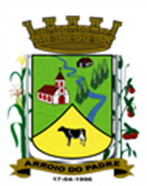 ESTADO DO RIO GRANDE DO SULMUNICÍPIO DE ARROIO DO PADREGABINETE DO PREFEITOPROJETO DE LEI Nº 96, DE 25 DE SETEMBRO DE 2023.Autoriza o Município de Arroio do Padre a realizar abertura de Crédito Adicional Suplementar no Orçamento Municipal de 2023.Art. 1° Fica autorizado o Município de Arroio do Padre, Poder Executivo, a realizar abertura de Crédito Adicional Suplementar no Orçamento do Município para o exercício de 2023, nos seguintes programas de trabalho e respectivas categorias econômicas e conforme as quantias indicadas:04 – Secretaria de Educação, Cultura, Esporte e Turismo03 – Manutenção das Atividades do Ensino Fundamental12 – Educação 361 – Ensino Fundamental0403 – Manutenção e Desenvolvimento do Ensino Fundamental1.430 - Ampliação e Reforma da Escola Benjamin Constant 3.3.90.39.00.00.00 – Outros Serviços de Terceiros – Pessoa Jurídica. R$ 141.244,45 (cento e quarenta e um mil, duzentos e quarenta e quatro reais e quarenta e cinco centavos)Fonte de Recurso: 1.500.1001 - Recursos Não Vinculados de Impostos3.3.90.39.00.00.00 – Outros Serviços de Terceiros – Pessoa Jurídica. R$ 108.755,55 (cento e oito mil, setecentos e cinquenta e cinco reais e cinquenta e cinco centavos)Fonte de Recurso: 2.500.1001 - Recursos Não Vinculados de ImpostosValor total do Crédito Adicional Suplementar: R$ 250.000,00 (duzentos e cinquenta mil reais)Art. 2° Servirão de cobertura para o Crédito Adicional Suplementar de que trata o art. 1° desta Lei, recursos financeiros provenientes das reduções das seguintes dotações orçamentárias:01 – Câmara de Vereadores01 – Atividades da Câmara Municipal de Vereadores01 – Legislativa031 – Ação Legislativa0101– Ação Legislativa2.101 – Manutenção dos Serviços Legislativos e Administrativos da Câmara Municipal3.1.90.11.00.00.00 – Vencimentos e Vantagens Fixas. R$ 100.000,00 (cem mil reais)Fonte de Recurso: 1.500.0000 – Recursos Não Vinculados de Impostos02 – Gabinete do Prefeito02 – Outras Atividades Públicas06 – Segurança Pública181 – Policiamento0202 – Município Estando Presente2.206 – Apoio a Segurança Pública3.3.90.40.00.00.00 – Serviços da Tecnologia da Informação e Comunicação. R$ 7.733,33 (sete mil, setecentos e trinta e três reais e trinta e três centavos)4.4.90.52.00.00.00 – Equipamentos e Material Permanente. R$ 33.511,12 (trinta e três mil, quinhentos e onze reais e doze centavos)Fonte de Recurso: 1.500.0000 - Recursos Não Vinculados de Impostos04 – Secretaria de Educação, Cultura, Esporte e Turismo03 – Manutenção das Atividades do Ensino Fundamental12 – Educação 361 – Ensino Fundamental0403 – Manutenção e Desenvolvimento do Ensino Fundamental1.430 - Ampliação e Reforma da Escola Benjamin Constant 4.4.90.51.00.00.00 – Obras e Instalações. R$ 108.755,55 (cento e oito mil, setecentos e cinquenta e cinco reais e cinquenta e cinco centavos)Fonte de Recurso: 2.500.1001 - Recursos Não Vinculados de ImpostosValor total das reduções orçamentárias: R$ 250.000,00 (duzentos e cinquenta mil reais)Art. 3° Esta Lei entra em vigor na data de sua publicação.            Arroio do Padre, 26 de setembro de 2023.Visto técnico:Loutar PriebSecretário de Administração, Planejamento, Finanças, Gestão e Tributos.                         Rui Carlos PeterPrefeito Municipal